総合心理学部研究参加クレジット加算的色変換画像における色の恒常性（色の錯視の研究）（by 北岡明佳）のデータ 氏名は研究参加の確認のために用います。収集したデータを研究成果として実験者が学会発表や論文等で発表する場合、研究参加者の個人が特定されることのない表現をおこないます（群ごとに平均した値を用いる。あるいは「参加者A」といった表現を用いる、など）。イチゴが赤色に見える錯視図の見え方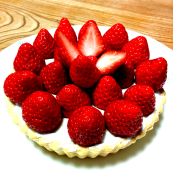 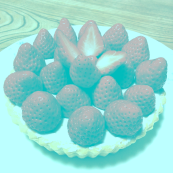 イチゴが青色に見える錯視図の見え方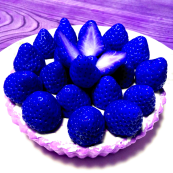 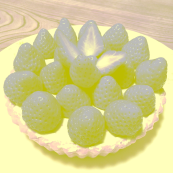 イチゴが黄色に見える錯視図の見え方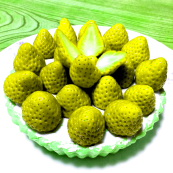 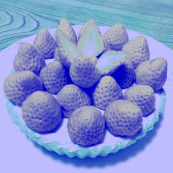 イチゴが緑色に見える錯視図の見え方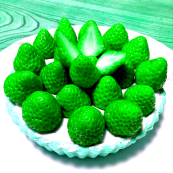 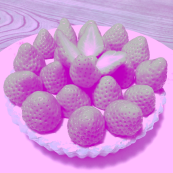 イチゴがマゼンタ色（赤紫色）に見える錯視図の見え方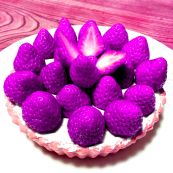 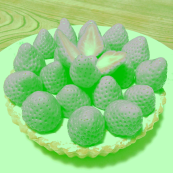 イチゴがシアン色（水色のような色あるいは青緑色）に見える錯視図の見え方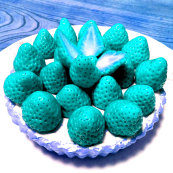 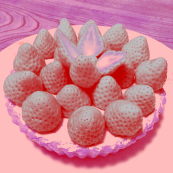 おつかれさまでした。氏名実験日α= 051015202530354045505560%1回目2回目3回目4回目5回目α= 051015202530354045505560%1回目2回目3回目4回目5回目α= 051015202530354045505560%1回目2回目3回目4回目5回目α= 051015202530354045505560%1回目2回目3回目4回目5回目α= 051015202530354045505560%1回目2回目3回目4回目5回目α= 051015202530354045505560%1回目2回目3回目4回目5回目